Publicado en Dover, Inglaterra el 28/12/2023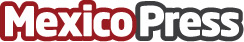 Carlos Acosta establece nuevo récord nacional con el nado más largo en la historia en MéxicoMexicano Carlos Acosta establece nuevo récord nacional al nadar 90 kilómetros ida y vuelta en Canal de la Mancha en 28 horas y 16 minutosDatos de contacto:Carlos A Acosta AldreteParticular+525591988746Nota de prensa publicada en: https://www.mexicopress.com.mx/carlos-acosta-establece-nuevo-record-nacional_1 Categorías: Internacional Ciudad de México Natación http://www.mexicopress.com.mx